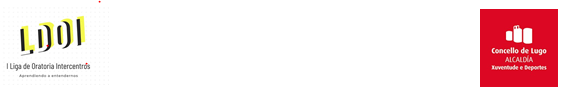 D./Dña.______________________________________________________________________, con DNI núm. ________________________, como padre/madre o tutor/a legal de __________________________________________________________________________ AUTORIZO: Su participación en la I Liga de Oratoria Intercentros convocada por la Concellería de Xuventude e Deportes del Concello de Lugo del 9 al 12 de maio de 2024. ______________, ______ de ___________________ de 20__ Fdo.: _________________________________________